       	În temeiul art. 86 al Codului cu privire la ştiinţă si inovare al Republicii Moldova nr. 259-XV din 15 iulie 2004, cu modificările şi completările ulterioare, Consiliul Suprem pentru Ştiinţă şi Dezvoltare Tehnologică al Academiei de Ştiinţe a Moldovei  HOTĂRĂŞTE:Se recomandă pentru conferirea distincţiei de stat a Republicii Moldova ,,Ordinul Republicii” candidatura domnului academician Ion Toderaș, doctor habilitat în științe biologice, profesor universitar, director al Institutului de Zoologie al AŞM, pentru rezultate valoroase obţinute în cercetare, managementul ştiinţei, în pregătirea cadrelor de înaltă calificare şi cu prilejul aniversării a 70-a de la crearea primelor instituţii de cercetare ale AŞM  şi a 55-a de la inaugurarea şi fondarea Academiei de Ştiinţe a Moldovei.Preşedinte,academician 							Gheorghe DUCASecretar ştiinţific general,doctor habilitat		 Aurelia HANGANU CONSILIUL SUPREM PENTRU ŞTIINŢĂ ŞI DEZVOLTARE TEHNOLOGICĂ AL ACADEMIEI 
DE ŞTIINŢE A MOLDOVEICONSILIUL SUPREM PENTRU ŞTIINŢĂ ŞI DEZVOLTARE TEHNOLOGICĂ AL ACADEMIEI 
DE ŞTIINŢE A MOLDOVEI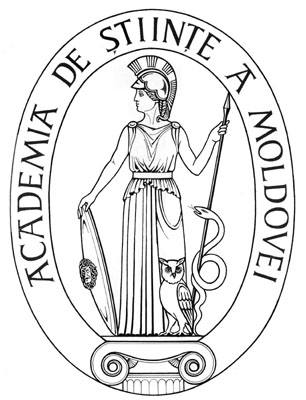 SUPREME COUNCIL ON 
SCIENCE  AND TECHNOLOGICAL DEVELOPMENT OF THE ACADEMY OF SCIENCES OF MOLDOVA SUPREME COUNCIL ON 
SCIENCE  AND TECHNOLOGICAL DEVELOPMENT OF THE ACADEMY OF SCIENCES OF MOLDOVA    HOTĂRÂRE   HOTĂRÂRE   HOTĂRÂRE„ 21 ” aprilie 2016                         Nr. 144mun. Chişinăumun. Chişinăumun. ChişinăuCu privire la conferirea distincţiei de stat „Ordinul Republicii” domnului academician Ion TODERAŞ, doctor habilitat în biologieCu privire la conferirea distincţiei de stat „Ordinul Republicii” domnului academician Ion TODERAŞ, doctor habilitat în biologieCu privire la conferirea distincţiei de stat „Ordinul Republicii” domnului academician Ion TODERAŞ, doctor habilitat în biologie